ПРИГЛАШАЕМ ПРИНЯТЬ УЧАСТИЕ В ОНЛАЙН-МЕРОПРИЯТИЯХ РЕСПУБЛИКАНСКОГО КОНСУЛЬТАЦИОННОГО ЦЕНТРА ГОУДПО «КРИРО» в ноябре 2022 года№ п/пДата проведения ФИО специалиста РКЦТема Формат мероприятияСсылка на трансляцию08.11.202212.00Безносикова Любовь Леонидовна, психолог, поведенческий аналитик«Проблемы со сном у детей с особенностями в развитии и подходы к решению» в рамках просветительского проекта «Академия будущих родителей»Вебинарhttps://kriro.ru/vOUvi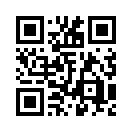 11.11.202211.00Коваленко Елена Васильевна, психолог ГБУ РК «Региональный центр развития социальных технологий» г. Сыктывкара, консультант Республиканского консультационного центра ГОУДПО КРИРО.  «Фантазер или обманщик: что делать, если ребенок говорит не правду?» в рамках в рамках просветительского проекта «Школа успешных родителей»Вебинарhttps://kriro.ru/m4k0R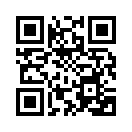 15.11.202212.00Григорьева Евгения Сергеевна, психолог, консультант по грудному вскармливанию, руководитель Студии семейного развития "Гармония", консультант Республиканскогоконсультационного центра ГОУДПО «КРИРО».«Я не справлюсь с ребенком» в рамках просветительского проекта «Академия будущих родителей»Вебинарhttps://kriro.ru/IcuPI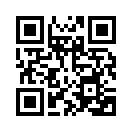 22.11.202210.00Безносикова Любовь Леонидовна, психолог, поведенческий аналитик«Нежелание ребенка с особенностями в развитии взаимодействовать со взрослыми: причины и пути решения» в рамках просветительского проекта «Академия будущих родителей»Вебинарhttps://kriro.ru/Wo0p8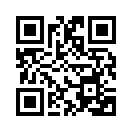 25.11.202216.00Лужикова Ирина Васильевна, психолог, ГБУ РК «Региональный центр развития социальных технологий» города Сыктывкара, консультант Республиканского консультационного центра ГОУДПО «КРИРО».  «Распространенные родительские заблуждения относительно развития и воспитания детей» в рамках в рамках просветительского проекта «Школа успешных родителей»Вебинар https://kriro.ru/1Sbww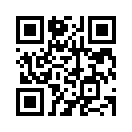 25.11.202215.00Валиуллина Карина Эдуардовна, педагог дополнительного образования г. Сыктывкара, консультант Республиканского консультационного центра ГОУДПО «КРИРО».«Самая нежная, самая лучшая - МАМА моя» приуроченный к Дню материМастер-классhttps://kriro.ru/VmkcE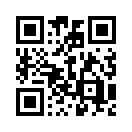 